Základní škola profesora Zdeňka MatějčkaMost, Zdeňka Štěpánka 340, příspěvková organizaceTel.: 476 706 164, www.zsdysmost.cz,  e-mail: zsdysmost@zsdysmost.czIČO: 62209485FAKULTNÍ ŠKOLA UJEP 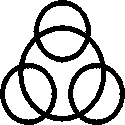 VÝROČNÍ  ZPRÁVA  O  ČINNOSTI  ŠKOLYVE  ŠKOLNÍM  ROCE  2021/2022Dle Vyhlášky 15/2005 Sb. ve znění pozdějších předpisů V Mostě dne  03. 10. 2022                                                                                                              Zpracovala:                                                                                                         PhDr. Hana AjmováObsah:a) Základní údaje o škole b) Přehled oborů vzdělání, které škola vyučuje  v souladu se zápisem ve školském rejstříku c) Rámcový popis personálního zabezpečení činnosti školyd) Údaje o přijímacím řízení nebo o zápisu k povinné školní docházce a následném přijetí do            školye) Údaje o výsledcích vzdělávání žáků podle cílů stanovených školními vzdělávacími         programy a  podle  poskytovaného stupně vzdělání včetně výsledků závěrečných zkoušek,     maturitních  zkoušek a absolutoriíf) Údaje o prevenci sociálně patologických jevů g) Údaje o dalším vzdělávání pedagogických pracovníkůh) Údaje o aktivitách a prezentaci školy na veřejnostii) Údaje o výsledcích inspekční činnosti provedené Českou školní inspekcíj) Základní údaje o hospodaření školyk) Údaje o zapojení školy do rozvojových a mezinárodních programůl) Údaje o zapojení školy do dalšího vzdělávání v rámci celoživotního učením) Údaje o předložených a školou realizovaných projektech financovaných z cizích zdrojůn) Údaje o spolupráci s odborovými organizacemi, organizacemi zaměstnavatelů a dalšími      partnery   při  plnění   úkolů ve vzdělávání a) Základní údaje o školeNázev:                               Základní škola profesora Zdeňka Matějčka                        Sídlo:                                 Zdeňka Štěpánka 340, 434 01 MostIdentifikátor zařízení:        62209485e-mail:                               zsdysmost@zsdysmost.cz      ID datové schránky:          uqaud4xweb:                                   www.zsdysmost.czZřizovatel školy:                Krajský úřad Ústeckého kraje, Velká Hradební 48,                                           Ústí nad LabemŘeditel:                              PhDr. Hana AjmováSoučást školy:                    Základní škola při zdravotnickém zařízení                                           J. E .Purkyně 270, 434 05 MostŠkolská rada při Základní škole prof. Zd. Matějčka v Mostě funguje již několik let. Schází se v závislosti na plnění zadávaných úkolů v nepravidelných intervalech. Stěžejním bodem činnosti v tomto období bylo schválení výroční zprávy o činnosti školy za školní rok 2021/2022. Na řádné schůzi vystoupila ředitelka školy a seznámila členy školské rady s výsledky hospodaření školy a hospodaření Klubu rodičů.                Součást školy, tzn. Základní škola při zdravotnickém zařízení je ve všech činnostech těsně spjatá s kmenovou školou, tudíž práce v tomto zařízení čerpá z koncepcí a charakteristik kmenové školy.Charakteristika školy – činnost školyPři charakterizování činnosti školy je zásadní brát na zřetel komentář v charakteristikách školy z výročních zpráv z let 1995 – 2021, jde o kontinuální vývoj nejen systému školy jako takové, ale i vztahový vývoj, tzn. velmi výrazně klademe důraz na rozvoj vztahů mezi učiteli a žáky, mezi učiteli samými a mezi učiteli a rodiči. Ve 28. roce existence školy jsme měli 16 tříd v kolektivech 1.A;  2.A, B; 3.A, B;  4.A; 5.A, B; 6.A, B,; 7.A, B; 8.A, B; 9.A, B.  Třídy byly naplněny do počtu 11ti -14ti žáků.Aktivity přispívající k rozvoji organizaceRozvoj vlastní organizace probíhal opět v rámci Čtení s babičkami. Krátce byl přerušen při nejhorší epidemiologické situaci a nyní již opět Čtení s babičkami pokračuje. Po celou uvedenou dobu zároveň probíhá spolupráce především s PF UJEP v rámci fakultní školy, tzn. ve škole stále probíhají jednorázové krátkodobé i dlouhodobé praxe studentů. Průběžně jsme v kontaktu se všemi školskými poradenskými pracovišti, které pečují o naše žáky. Kontakt je osobní prostřednictvím návštěv pracovníků SPC, PPP u nás ve škole nebo opačně. Intenzivní spolupráce probíhá v rámci MAP, kdy spolupracujeme s dalšími organizacemi, které jsou také aktivní v MAP Most. V rámci MAP jsem se zúčastnila i přednáškové činnosti pro Lounsko.Aktivity přispívající k rozvoji organizace byly  nadále v několika oborech. Především aktivní účast a spolupráce v rámci MAP a IKAP, spolupráce s dalšími organizacemi, které jsou zde v těchto projektech aktivní. Aktivní spolupráce s SPC a PPP Ústeckého kraje i dalších krajů, např. Středočeský, Pardubický - vzájemné návštěvy škol Pokračující intenzivní spolupráce s pedagogickými fakultami, především UJEP, ale i UK Praha, fakulta pedagogická 
a filozofická. Spolupráce s EEG institutem a CORTEX Academy  - INVTS. Pokračovaly aktivity ve spolupráci v rámci projektu Čtení s babičkami – Hravé čtení. Další aktivitou je činnost vedoucí k zapojení do projektu Pomáháme školám k úspěchu v rámci The Kellner Family FoundationV květnu jsem byla aktivním účastníkem Konference Asociace speciálních pedagogů v budově Magistrátu hlavního města Prahy. Dále jsem se účastnila na Teologické fakultě v Praze Konference k 100. výročí narození Prof. Zdeňka Matějčka a 21. 9. 2022 jsem vystoupila na konferenci Počáteční čtení: čtu a stávám se čtenářem v Aule Pedagogické fakulty UK Praha s příspěvkem „Jak to děláme na ZŠ profesora Zdeňka Matějčka v Mostě“.Plánování lidských zdrojů, získávání a výběr zaměstnanců, vzdělávání a rozvoj zaměstnancůZajišťování lidských zdrojů je obtížné, ale probíhá úspěšná realizace v rámci prostupnosti školních pozic u jednotlivých zaměstnanců. Přijetí asistenta pedagoga – studium těchto asistentů na UJEP a postupné včlenění do procesu výuky v roli učitele. Zapojení celého sboru do dalšího vzdělávání pedagogů zejména v problematice informatiky a digitalizace. I zde se projevuje úzká spolupráce s UJEP. Všichni pedagogičtí pracovníci i nadále dle svých možností prohlubují svoje znalosti v expertních podporách, tzn. FIE, BFB, NVS. 5 učitelek se od září zúčastní kurzu keramiky. Velmi výrazně se rozvíjíme v ICT a soustředíme se na RVP ZV.Ochrana, údržba a opravy svěřeného majetku příspěvkové organizaceSvěřený majetek opečováváme s velkou intenzitou. Učitelky mají zajištěno naprosto vše, co potřebují ke své činnosti. K velkému rozvoji nadále dochází v oblasti ICT. Veškerý majetek je udržován a obnovován zcela pravidelně. Údržba a opravy budovy jsou uvnitř realizovány školníkem, školnicí. Mohu s jistotou říct, že vnitřek budovy školy a její prostředí je luxusní. Návštěvníci školy a další rodičovská veřejnost je udivena kontrastem budovy z vnějšku 
a zevnitř.Organizační zajištění  chodu školy je zcela bezproblémové i přes covidovou situaci.Realizace významných neinvestičních akcí probíhá bez problémů. K investičním akcím nebo velké údržbě zatím nedošlo, ale velkým úspěchem je rozhodnutí Investiční komise KÚ ÚK 
o realizaci oprav školy na základě schválení investičního záměru, který jsem obhajovala v době prázdnin a poté následné schválení RÚK, usnesením č. 104/49R/2022. Realizace významných neinvestičních akcí probíhá bez problémů. Realizace, rozvoj a propagace aktivit příspěvkové organizace pro veřejnost Propagace naší organizace probíhá nepřetržitě. V uvedeném období od října jsme dokončili aktivity v rámci získání titulu ŠKOLA PODPORUJÍCÍ ZDRAVÍ V ČR. Dále usilujeme
 o činnosti v eTwinningu o potvrzení kvality eTwinningových projektů a uznání úsilí školy 
o vysokou kvalitu a otevřenost na poli evropské spolupráce. Na evropském rozměru stojí i naše členství v EVROPSKÉ DYSLEKTICKÉ ASOCIACI v rámci níž jsme se přihlásili do projektu Sportování dětí s postižením. V tomto období jsme také zcela přepracovali webové stránky, které jsou srozumitelnější 
a přehlednější. Vzhledem k nutnosti zachovat a akcentovat i historii školy se i nadále zpřehledňuje archiv těchto webových stránek. Průběžně také probíhá spolupráce s místními periodiky. Lze říci, že prosazování „dobrého jména organizace“ je od samého počátku existence školy jedním z našich hlavních úkolů.Propagace naší organizace probíhá nepřetržitě. Dobré jméno organizace je prosazováno při úzké spolupráci s členy Evropské dyslektické asociace, aktivní komunikace se členy ze Španělska a Velké Británie a Izraele.  Škola v minulých letech byla centrem praxe v rámci projektu Erasmus mundus. Projekt byl určen pro doktorandy s třetích zemí, kteří u nás získávali nové zkušenosti. Byla to spulupráce s PF UK Praha, ve které chceme i nadále pokračovat.K propagaci školy dochází také při realizaci projektu DEN V MODRÉM a Pochod za modrým kamenem, kdy se veřejnost více dozvídá o problematice dětí s PAS.Začali jsme intenzivně připravovat  Mezinárodní konferenci k 30. výročí založení školy, která proběhne 28. 3. 2024.Zlepšení výsledků vzděláváníKe zlepšení výsledků ve vzdělávání našich žáků jednoznačně dochází. Lze konstatovat, že v rámci zjišťování výsledků vzdělávacího ne/úspěchu výzkumné organizace PAQ Research v naší škole v tomto období nemáme žáky, kteří nedokončí školní docházku nebo opakují ročník, přesto, že většina rodin má nízké sociokulturní zázemí.Ke zlepšení výsledků dochází také vlivem aktivní účasti v projektu BRIDGE ACADEMY – MINECRAFT a aktivní účastí v projektu Tablexie.cz.Spolupráce s rodičovskou a odbornou veřejností S rodičovskou veřejností máme v převážné většině dobrou a velmi dobrou spolupráci. Je však nutno říci, že bohužel s některými rodiči je spolupráce špatná i přes velkou snahu všech pracovníků školy. Velkým nešvarem je, že si rodiče jdou ihned stěžovat na školu zřizovateli nebo ČŠI, což je patrně důsledkem jejich komunikace na sociálních sítích a také legislativními nedostatky a prorodičovskou politikou státu. S odbornou veřejností máme dlouhodobě velmi dobrou spolupráci. Na školu se obrací nejen 
s dotazy, ale i pořádáme pro tuto odbornou veřejnost návštěvní dny. Dobrou spolupráci máme s charitou, neziskovými organizacemi působícími v rámci města Mostu, např. WOMEN FOR WOMEN, Triangl, Spirála, K srdci klíč v Mostě, SVP Dyáda.Hipoterapie – kariérové vzděláváníOd školního roku 2018/2019 jsme zařadili do vzdělávání, v rámci předmětu Kariérové vzdělávání, pravidelné návštěvy osmých ročníků na Hipodromu. V průběhu školního roku 2021/2022 jsme nadále pokračovali v pravidelných návštěvách na Hipodromu Most pro žáky z osmých tříd. Žáci navštěvují pracoviště pravidelně každých 14dní v rozsahu tří vyučovacích hodin. Byli poučeni o bezpečnosti, seznámeni s provozním i pracovním řádem. Postupně se setkávají s veškerým typem činností, které souvisí s prací u koní. Učí se pracovat s nářadím (například kolečko, vidle, koště), se zvířaty, vždy pod vedením dospělé osoby. Žáci získávají praktické pracovní  návyky a dovednosti. V rámci každé návštěvy probíhá také hipoterapie, čímž se 
u žáků zmírňuje svalové napětí, zlepšuje se ovládání motoriky, trénuje se stabilita, rovnováha a zavádí se správné pohybové stereotypy. Zároveň během této praxe dochází k prohloubení vzájemných vztahů a to jak mezi žáky a učiteli, tak i v třídním kolektivu. Toto pracoviště bylo vybrané cíleně na základě nabídky regionu, neboť naši žáci volí velmi často nabízený studijní obor Jezdec a chovatel koní. Většina žáků se této nadstandardní aktivity účastní ráda a s chutí naučit se něco nového. V průběhu školního roku jsou patrné pokroky u všech žáků v jednotlivých činnostech. Klub Tygřík ve školním roce 2021-2022Kroužek ve školním roce 2021/2022 uspořádal celkem 9 akcí. Šlo o 3 celodenní výlety konané o víkendu, 2 půldenní návštěvy kulturních institucí mimo Most a 4 akce konané ve spolupráci se školním klubem. Kromě celodenních víkendových výletů jsme akce uskutečnili obvykle v pátek proto, aby nebyla narušena činnost jiných kroužků. O akce byl obvykle velký zájem a pokaždé se jich účastnili i žáci s poruchami autistického spektra z klubu Tygřík, proto byl vždy posílen dozor. Naše činnost začala již v září. V neděli 12. 9. 2021 jsme v počtu 19 žáků a jejich pedagogického dozoru  vyjeli vlakem na výlet do Kadaně. Využili jsme Dnů evropského dědictví, při kterých bylo možné navštívit kulturní památky a akce zdarma. Toulky po Kadani začaly prohlídkou Minoritské bašty v Kadani – muzea středověkého válečnictví. Zde se konala výstava Hořkosti ve stádci Kristovu, o husitství v severozápadních Čechách. Průvodce nám ukázal zajímavé husitské zbraně např. řemdich a meče. Nejzajímavější se nám zdáli nášlapní ježci s protiháčky -  defenzivní zbraň, která dokázala úplně vyřadit z boje pěchotu i jízdu.  Naše cesta pokračovala na náměstí, kde jsme navštívili Galerii Josefa Lieslera – výstavu Pauser The Games – sprejové malby v kombinaci s rozšířenou realitou. Kolem kadaňského hradu jsme prošli k řece Ohři. Pokračovali jsme proti jejímu proudu po Nábřeží Maxipsa Fíka a došli ke kadaňské přehradě. Odtud jsme vyšlapali do prudkého svahu a k Františkánskému klášteru Čtrnácti Svatých pomocníků. Zde jsme si prohlédli zrenovovaný kostel. Bylo zajímavé porovnat, jak kostel vypadal před rokem, v průběhu rekonstrukce a jak vypadá nyní. Staveniště s otevřenou kryptou a lešením se proměnilo v nádherný kostel s obnovenými freskami. Po prohlídce klášterního kostela jsme se cestou přes park vrátili ke kadaňskému hradu. Hrad byl v tereziánské době přestavěn na kasárna, sklepení zůstalo původní. Nádvoří hradu mělo velký sklon směrem k Ohři. Výstavba patra umožnila zmenšení tohoto sklonu a přízemí se stalo sklepením, kde se uchovávaly potraviny. Měli jsme možnost se do něj podívat s průvodcem. Průvodce nám vysvětlil, jak vypadal původní hrad vybudovaný za vlády Přemysla Otakara II. Upozornil nás na kamenickou značku, která sloužila k identifikaci stavitele. Po celou dobu nám přálo počasí, což je vždycky vítaný bonus výletu. Závěrečnou tečkou za programem se stalo občerstvení na náměstí. Unavení ale spokojení jsme se večer vrátili vlakem domů. O zážitky z Kadaně se účastníci výletu podělili se spolužáky, kteří na výletě nebyli.  V anketě o nejhezčí prohlídku zvítězila návštěva středověké minoritské bašty. Všichni se shodli na tom, že se jim v Kadani líbilo a celý výlet chválili. V pátek 15. 10. 2021 jsme navštívili město Litvínov a výstavu Elišky Podzimkové Malý princ. Tentokrát se akce zúčastnili převážně žáci z nižších ročníků. Výstava se konala na zámku Valdštejn. Od autobusu, do kterého jsme kvůli výluce přesedli z tramvaje, to bylo velmi blízko. Nejdříve jsme si na nádvoří zámku poslechli informace o autorce výstavy. Mladá, nadaná a všestranná umělkyně byla oslovena nakladatelstvím Albatros, aby ilustrovala knihu Antonia de Saint- Exupéryho Malý princ. Ilustrace ke knize vystavovala ve zvětšeném formátu a v rozšířené realitě. Šlo o spojení fotografie s kresbou. Pro fotografie si autorka vybrala islandskou krajinu, kterou pak dokreslila. Například nad kráterem islandské sopky byla dokreslena pánev, na které si Malý princ smažil vajíčka. Také přírodniny využívala 
z Islandu. Vytvořila například věnec z různých druhů mechu, ve kterém se pohybovala liška. Eliška Podzimková je i zkušená animátorka. Obrazy se jí povedlo rozpohybovat. Poté, co jsme si poslechli informace o Elišce Podzimkové a jejích nápadech na realizaci doprovodné výstavy ke knize Malý princ, jsme si šli výstavu prohlédnout. Nainstalovali jsme si aplikaci Artvive do telefonu nebo si půjčili tablet. Pomocí telefonu nebo tabletu se obraz rozpohyboval. Bylo to velmi hravé a pěkné. Součástí výstavy byly dřevěné lišky na kolečkách. Ty byly vyrobeny tak, aby unesly i dospělého člověka. Mezi hlavní záměry autorky totiž patřila myšlenka, že hrát si mohou nejen děti, ale i dospělí, jimž je kniha spíše určena.  Dospělí totiž mohou Malého prince lépe pochopit. K dalším překvapivým nápadům autorky patřilo hvězdné nebe nad hlavou či létající papuchalkové. Výstava děti oslovila natolik, že na ní strávily mnoho času a klidně by si ji prošly ještě jednou.  Brzy po návštěvě výstavy v Litvínově následovalo hravé a tvořivé odpoledne ve školním klubu,  na  kterém děti vydlabávali dýně. I my jsme se společně s klubem zúčastnili soutěže 
o nejhezčí dýni. V listopadu a prosinci byla činnost kroužku přerušena koronavirovou epidemií. V lednu jsme se do školního klubu vrátili, tentokrát na sportovní akci Olympiáda trochu jinak. V tělocvičně a relaxačním sálku jsme si vyzkoušeli různé sportovní disciplíny. Termín byl vybrán v souvislosti se začátkem nového roku, kdy si mnozí žáci dávají sportovní předsevzetí a také před zahájením zimních olympijských her v Pekingu jako motivace pro jejich sledování. Na sportování v tělocvičně navázali zimními sportovními radovánkami v přírodě. Na začátku března, když byla zrušena některá pandemická opatření, jsme obnovili činnost kroužku 
a klubu Tygřík. Využili jsme  příznivého počasí a vydali jsme se vlakem bobovat. Na nádraží v Mostě jsme si koupili společnou jízdenku a poté jsme cestovali hodinu vlakem až k německé hranici do Moldavy. Železniční trať, po které jsme dojeli do lyžařské oblasti Krušných hor, je kulturní památkou ČR. Trať vede zajímavým terénem, překonává několik hlubokých údolí po pěkných mostech a vede i dvěma tunely. Jde o jednokolejnou železnici dlouhou 26,6 kilometru a kategorizovanou v současné době jako regionální dráha. Po příjezdu na nádraží v Moldavě nás překvapil nový čerstvý sníh. Zorientovali jsme se 
a vyrazili zpět z kopce do Nového Města. Cesta vedla lesem. Potkávali jsme zde pěší turisty 
i  lyžaře. Na pěkném svahu s protisvahem  jsme se zdrželi a bobovali.  Po absolvování čtyřkilometrové procházky jsme se občerstvili v Bystřické boudě. Po jídle jsme opět bobovali v blízkosti nádraží. Odpoledne jsme se vrátili z Nového Města domů. Sportovně poměrně náročný výlet se všem účastníkům velmi líbil a dohodli se,  že by si jej příští zimu chtěli zopakovat.Březen - měsícem knihy, byl připomenut i u nás ve školním klubu. Na ilustrace ke knihám, vystavenou práci našich spolužáků,  jsme se šli k nim do klubu podívat. Na jaře ve škole probíhala spousta akcí a výletů, proto jsme naše akce odložili až na závěr školního roku. V červnu jsme si to vynahradili třemi výlety. Ke třetímu výročí zapsání Mědníku a dalších hornických lokalit na Seznam světového dědictví UNESCO probíhal u štoly Marie pomocné naučný program pro děti. Také my jsme se v neděli 5. června v rámci  programu Zážitkového kroužku a klubu Tygřík účastnili Dne světového dědictví UNESCO v Měděnci. Velmi pěkný a bohatý program si pro nás připravili archeologové z mosteckého ústavu a kadaňští archeoklubáci v rámci projektu ArchaeoMontan. Na výběr byla výroba hornického kahanu, poznávání hornin, práce 
s mlátkem a želízkem, hornický trojboj – překážková dráha s nalezenou rudou.  K pobytu v přírodě patřilo i opékání vuřtů. Nám se líbila hlavně fotopátračka, které jsme se všichni zúčastnili. Dostali jsme pracovní list s fotkami objektů z blízkého okolí. Podle obrázků jsme je vyhledali a na místě jsme se vyfotili. Naše fotodůkazy jsme přinesli na stanoviště a dostali jsme za ně odměnu v podobě upomínkových předmětů dle vlastního výběru. Největším zážitkem byla hravá přednáška archeologa Kryštofa Dernera o dolování rud v Krušnohoří se spoustou názorných ukázek, při kterých uplatnily přírodniny, ponožky, lego i kropicí konev. Báječný program jsme zakončili prohlídkou štoly Marie Pomocné. Zde jsme si vyslechli odborný přesto vtipný výklad Ivana Cádnera o dolování v této štole. Také nám sdělil, že ve štole Marie Pomocné se provádějí prohlídky nejdéle v Evropě, a to už od roku 1910, tedy 112 let. Celý výlet včetně cesty vlakem a autobusem jsme si báječně užili. Pršet začalo až po skončení výletu, když jsme se loučili v Mostě před nádražím. Děkujeme archeoklubákům 
a všem jejich a nyní už i našim přátelům, kteří nám připravili zajímavý program. Těšíme se na další společné akce, první by se měla konat již v září. V pátek odpoledne jsme vlakem odjeli do Teplic. Od nádraží jsme za slunného počasí došli krásně upraveným a rozkvetlým městem k muzeu - zámku, v jehož areálu se nachází románská krypta. Paní průvodkyně nás přišla přivítat v kostýmu jeptišky.  Provedla nás areálem zámku ke kryptě. Při procházce areálem nám sdělila spoustu informací o historii zámku a archeologickém výzkumu. Poté jsme sestoupili do románské krypty. Krypta byla kdysi součástí románské baziliky v klášteře.  Šlo o zvláštní, zajímavé místo, tak jsme jej na sebe nechali působit. Asi by se to dalo shrnout jako genius loci ve dne i v noci. Naše noc kostelů měla velmi romantickou atmosféru. Další výklad v kryptě pokračoval až po té, co jsme si ji prohlédli. Závěr prohlídky probíhal na výstavě o královně Juditě. Judita Durynská byla druhou manželkou Vladislava II. a od roku 1158 druhou českou královnou. Byla také matkou Přemysla Otakara I. Je známá svým zakladatelským úsilím – Juditin most v Praze nebo právě klášter v Teplicích, kde pravděpodobně strávila poslední dva roky svého života. Její ostatky zde byly nalezeny v 50. letech minulého století při archeologickém výzkumu. Antropologické expertizy ukázaly, že Judita měřila kolem 160 centimetrů, měla krevní skupinu B a zemřela na tehdejší dobu ve vysokém věku 75 -  80 let ve skvělém zdravotním stavu, o čemž svědčí i to, že měla všechny zuby bez jediného kazu. Juditina lebka je uložena 
v depozitáři Národního muzea. My jsme viděli její kopii. Paní průvodkyně se ptala, co je na této lebce zvláštní. Dospělým účastníkům prohlídky došlo, že jsou to právě všechny zuby. Kromě lebky jsme zde spatřili i podobu královny Judity. Podobu zrekonstruoval brazilský 3D designér Cícero André da Costa Moraes na základě lebečních kostí v roce  2017. Po skončení prohlídky jsme si ještě prohlédli blízký pravoslavný kostel Povýšení sv. Kříže. Zde jsme poznávali světce na ikonách vedle hlavního oltáře. Spokojení a znavení jsme se večer vrátili vlakem domů. Poslední velkou rozlučkovou akcí byl výlet za odměnu – celoroční aktivitu do chomutovského zooparku pro vybrané aktivní žáky ze školního klubu, zážitkového kroužku 
a klubu Tygřík. Účast byla opravdu hojná. Z toho jsme měli všichni velkou radost. Protože se jednalo o poslední společný výlet na rozloučenou se školním rokem, chtěli jsme si to patřičně užít. Od školy jsme se vypravili na mostecké nádraží a pokračovali do Chomutova. Na jízdu vlakem se děti moc těšily. Po příjezdu do zooparku jsme obdrželi plánek a vyrazili na procházku mezi zvířata z různých koutů světa. Většinou se jednalo o euro - asijská zvířata. Líbily se nám například charzy žlutohrdlé, velmi hravé lasicovité šelmy, v terasovitém výběhu se schody a prolézačkami. Charzy jsme si prohlíželi z teras a měli jsme na ně dobrý výhled.  Prošli jsme se krásnou přírodou a vyskotačili se na hřištích. Dozvěděli jsme se zajímavosti 
o zvířatech i rostlinách. Počasí nám opravdu přálo.  Odjížděli  jsme s dobrým pocitem 
a spoustou zážitků. Jistě jsme zde nebyli naposledy.Na nejvyšší možné úrovni je ve škole vybavení pro výuku ICTSoftwareb) Přehled oborů vzdělání, které škola vyučuje  v souladu se zápisem ve      školském rejstříkuVe školním roce 2021/2022 se vyučovalo  podle  ŠVP ZV ŠKOLA JAKO RODINA III. 
ze dne 1. 9. 2016 č.j. 166/2016.  Kariérové poradenství – školní rok 2021/2022   11. 10. 2021 – Beseda z Úřadu práce v MostěBeseda pro 9. ročníky nemohla být uskutečněna na ÚP tak, jako v minulých letech, proto se konala v naší škole. Besedu vedla zaměstnankyně ÚP. Žáci byli seznámeni s možnostmi pokračování v dalším studiu, termíny odevzdání přihlášek na SŠ i podmínkami jejich odevzdání. Diskutovali na téma budoucího výběru školy. Na závěr besedy vypracovali žáci dotazník, ve kterém mohli zjistit, na co by se hodili, která škola by pro ně mohla být vhodná.18. 10. 2021 - SPŠ a SOŠGS, Jana Palacha MostKonala se prezentace pro 9. ročníky v naší škole. Prezentaci představila vyučující odborných předmětů.19. 10. 2021Žáci 9. tříd navštívili tuto školu v rámci dne otevřených dveří.Každý rok na konci října jsou pravidelně zasílány z Úřadu práce do školy brožury – Atlas školství (přehled škol v Ústeckém kraji), Základkou to nekončí (přehled škol v okrese Most), Vzkazníky (vzkazy a informace bývalých 9. tříd letošním 9. třídám).1.11. 2021 – SŠT VelebudiceProhlídka školy pro 9. ročníky. 3.11.2021Prohlídka školy pro 8. ročníky.Žáci navštívili žákovské pracovní dílny, které prošly rekonstrukcí. Měli možnost si tedy prohlédnout truhlářskou dílnu, dílnu instalatérů a zedníků, dílnu pro automechaniky, pokrývače atd. Dětem se tato exkurze velmi líbila, jelikož mohly vidět studenty přímo při práci a při výuce.2. 11. 2021 - Střední škola EDUCHEM MeziboříPro žáky přijel autobus, který je dovezl přímo na místo. Ve škole si naše žáky rozdělili studenti školy Educhem, provedli je po škole, podali jim výklad a odpovídali na jejich dotazy. 24. 11. 2021 – SŠ technická, gastronomická a automobilní Chomutov, pobočka v Jirkově.Doprava byla zajištěna školním tranzitem této školy. Žáky provedla celou školou a jejími přilehlými budovami výchovná poradkyně školy. Děti mohly navštívit celý rozlehlý areál, do kterého spadá jídelna, internát, dílny, cvičná kuchyně, venkovní arboretum, pracovní pozemky, aranžerská dílna, skleník a samozřejmě také budovy školy, které jsou rozdělené na více částí. I zde žáci měli možnost sledovat studenty při výuce, ať v budovách školy 
- v učebnách, nebo v dílnách a kuchyni.Pro kariérového poradce na škole jsou každým rokem také připraveny různé akce, setkání 
a školení, kterých také ubylo vzhledem ke covidové situaci.Ve školním roce 2021/2022 to byly tyto akce:Říjen 2021 – Setkání s ředitelem Gymnázia Most Setkání proběhlo na Gymnáziu v Mostě.Únor 2022 – Online setkání s ředitelem Gymnázia Most Zde se řešila kromě vyplňování přihlášek také otázka odvolání a druhých termínů přijímacích zkoušek.Listopad 2021, květen 2022 - Schůzka výchovných poradců na Úřadu práce.ČINNOST ŠKOLNÍ DRUŽINY VE ŠKOLNÍM ROCE 2021-2022Školní družinu navštěvovalo 28 žáků z 1. – 4. ročníků na základě vyplněného zápisního lístku. Do školní družiny se zařazovali žáci pravidelné denní docházky. Provoz školní družiny probíhal ve dvou blocích, ranní družina (od 6.00 – 7.30 hod) a odpolední družina ( od 11.30 – 16.00 hod). Školní družina slouží k výchově, vzdělávání, rekreační, sportovní a zájmové činnosti žáků v době mimo vyučování a dnech ředitelského volna. Žáci zde tráví velkou část volného času, proto je důležité, aby je pobyt v ŠD těšil, aby rozvíjeli své dovednosti a znalosti. Dále schopnost se samostatně rozhodovat, vytvářet kladný vztah k přírodě a umění. Své znalosti 
a dovednosti si žáci rozšiřují v rámci týdenních a měsíčních akcí,  při odpoledních činnostech. Náročnost úkolů se řídí věkem dětí.Výsledky činnosti jsou prezentovány v rámci výzdoby ŠD, školy a na různých mimoškolních výstavách. Činnosti se odvíjí v závislosti na ročním období.  PŘEHLED ČINNOSTI ŠD V JEDNOTLIVÝCH MĚSÍCÍCH V září jsme si povídali o bezpečnosti ve školní družině, školní jídelně a pobytu venku. Povídali jsme si o pravidlech a chování ve školní družině. V září se konala výtvarná soutěž „Zážitky z prázdnin“. Na konci měsíce dopravní týden  „ bezpečně do školy a ze školy“. V říjnu jsme navštívili středisko volného času, zvířátka. Sportovní den se konal na Hrabáku, na závěr proběhlo vyhlášení nejlepších atletů. Podzimní dílny probíhaly celý  týden. Výkresy a výrobky byla vyzdobena družina, předsálí a hlavní vchod. V říjnu ještě proběhl Den naruby se soutěžemi a halloweenský karneval.  V listopadu jsme zavítali do školní knihovny, kde měly děti za úkol vyřešit několik křížovek, hádanek a rébusů. Po vyluštění shlédly film „ Doba ledová 3“.V listopadu se soutěžilo
 i v puzzlemánii, soutěž probíhala v relaxační místnosti.V prosinci se všechny děti zúčastnily Mikulášské besídky, zdobení vánočního stromečku. Celý měsíc probíhaly vánoční dílny, kde děti vyráběly vánoční dárečky. Nechybělo posezení 
u krbu, poslech vánočních koled a ochutnávka vánočního pečiva.V lednu jsme zavítali do školní knihovny. Povídali jsme si o pohádkách, každý si vyrobil loutku z papíru. Hledání pokladu mělo 5 stanovišť. Po vyhodnocení se hledal poklad, který si děti spravedlivě rozdělily. V tomto měsíci ještě proběhla soutěž v hádankách “Hádej  ,hádej, hadači“. A sněhová bitva, kde se děti vyřádily na sněhu.V únoru proběhla Olympiáda trochu jinak, která trvala týden. Během týdne si děti porovnaly síly  v chytání žížalek, v hodu kostkou, slalomu, ve vybíjené a dalších hrách. Závěrem bylo slavnostní vyhodnocení. Děti si v tomto měsíci zatančily na masopustním karnevalu. Karneval byl obohacen občerstvením a soutěžemi.V březnu jsme navštívili školní knihovnu. Povídali  jsme si o knihách a došli k závěru, že kniha může být skvělým společníkem ve volném čase. Na konci si děti vyrobily záložku  do knihy. V březnu se konal „ Všeználek „ vědomostní soutěž. Také jsme nacvičili dramatizaci pohádky „ O veliké řepě „.             Duben jsme začali Modrým dnem. V relaxačním sálku si děti zahrály několik míčových her, v družině relaxovaly při odpočinkových hrách. V dubnu se také vyráběly velikonoční dekorace z barevných papírů. Ke konci měsíce jsme ve školní družině hledali TALENT. Při hledání talentu se fantazii meze nekladly. Poslední den v měsíci přilétly do družiny čarodějnice a čarodějové.V květnu děti s láskou tvořily krásná přáníčka pro svoje maminky. Den rodin se konal venku před školou, kde děti malovaly svoji rodinu. Cesta za pokladem a plnění úkolů probíhala na louce Hrabák. Barevný den byl v barvách  zelené a žluté. V červnu proběhl  Den dětí, který si děti moc užily. Paní vychovatelky připravily bohatý program. V červnu ještě proběhlo několik týdenních akcí. Akce nazvaná „Líná kůže, málo zmůže“, „ Družiniáda“ bláznivé sportovní disciplíny a týden míčových her.ČINNOST ŠKOLNÍHO KLUBU VE ŠKOLNÍM ROCE 2021/2022Školní klub navštěvuje 24 přihlášených žáků z 5. –  9. ročníků.Provoz školního klubu probíhá ve dnech školního vyučování dle rozvrhu žáků do 15:30 hod.Školní klub je určen k výchově, vzdělávání a také rekreační, sportovní a zájmové činnosti žáků v době mimo vyučování. Žáci zde tráví část svého volného času, proto je důležité, aby je pobyt ve školním klubu těšil a rozvíjeli zde své znalosti a dovednosti.Dovednosti a znalosti si žáci rozšiřují v rámci připravovaných akcí, které probíhají většinou týdně, současně také při odpoledních zájmových činnostech.Plán činností školního klubu se odvíjí v závislosti na ročním období.PŘEHLED ČINNOSTI ŠKOLNÍHO KLUBU VE ŠKOLNÍM ROCE 2021/2022Začátkem měsíce září proběhlo ve školním klubu seznamovací odpoledne s novými žáky formou hry. Představili jsme se, seznámili se s vnitřním řádem školního klubu 
a dodržováním bezpečnosti při pobytu ve školním klubu. Řekli jsme si, jaké aktivity a akce nás čekají. 22. září jsme, jako již tradičně na začátku školního roku, společně navštívili mostecký Funpark – lanové centrum a vyhlídkovou věž.Ve středu 6. října 2021 jsme se s žáky ze školního klubu vydali pouštět draky do parku Šibeník. V pátek 15. října jsme si s žáky připravili filmové odpoledne. Promítli jsme si film 
a přichystali občerstvení jako v opravdovém kině.V dalším týdnu, tedy 22. října nás čekaly Dýňohrátky. Program jsme měli pestrý. Soutěžili jsme a hodnotili nejlepší kostýmy. Dlabali jsme, zdobili a malovali dýně. Klubové dýně se nám opravdu povedly, měly úspěch i v rámci celoškolního projektu Dýňobraní.V pátek 5. listopadu jsme se vrhli na pečení. V naší školní kuchyni jsme si upekli podzimní jablkový perník. Od 11. listopadu naše škola pozastavila provoz školního klubu z důvodu nákazy Covid-19. Od 18. listopadu probíhal provoz školního klubu v omezeném režimu, nebylo možné uskutečňovat další akce se školním klubem spojené. Čas strávený ve školním klubu jsme věnovali individuálně především přípravě na vyučování u žáků, kteří v té době školní klub navštěvovali. Omezený režim pokračoval i v prosinci. Od 15. 12. došlo k uzavření školy z rozhodnutí KHS.Od 3. ledna 2022 již školní klub fungoval v běžném režimu. 19. ledna jsme si přichystali hudební odpoledne. Čekal nás hudební kvíz. Poznávali jsme filmovou a pohádkovou hudbu. V dalším týdnu, tedy 26. ledna náš čekalo soutěžní pohybové odpoledne v relaxačním sále. Hráli jsme pohybové hry a soutěžili jsme. Žáci si mohli vyzkoušet nové sportovní hry 
a pomůcky k nim určené.Únor jsme započali celotýdenním společným projektem se školní družinou pod názvem „Zimní olympiáda trochu jinak“. V rámci olympijského týdne od 7. února si žáci každý den mohli vyzkoušet různé sportovní disciplíny, měli také možnost nakreslit si svého olympijského hrdinu. Na konci tohoto týdne byli vyhlášeni vítězové jednotlivých disciplín
 a rozdávaly se odměny a medaile. Celý olympijský týden se žákům moc líbil, odnesli si nové vědomosti o olympiádě a radostné zážitky. V dalším týdnu bylo pro žáky přichystáno hádankové odpoledne, kdy si zkoušeli své znalosti a bystrost.Měsíc březen je označován jako Měsíc knihy a i my ve školním klubu jsme se proto rozhodli, že se knize budeme věnovat. Odhodlaně a s nadšením jsme se vrhli na výrobu vlastní knihy. Žáci se věnovali svým knihám v každé volné chvíli, psali příběhy a ilustrovali. Všichni žáci odvedli skvělou práci. Nejlepší spisovatelé a ilustrátoři byli po zásluze odměněni. Kromě celobřeznového projektu jsme si uspořádali Pexesiádu a pohádkové odpoledne. Zúčastnili jsme se také celorepublikové sbírky Krabice od srdce, která byla věnována na pomoc ukrajinským dětem. V pátek 1. dubna jsme si v rámci celorepublikové akce Noci s Andersenem přichystali s žáky zábavné odpoledne s Andersenem. Pustili jsme si dokument o tomto známém dánském spisovateli, četli jsme si pohádky Císařovy nové šaty, Malá mořská víla a Ošklivé káčátko. Pohádky jsme prokládali návaznými zábavnými aktivitami a na závěr žáci vytvořili plakát 
k pohádce Císařovy nové šaty. Na všechny zúčastněné čekalo malé občerstvení a odměna 
v podobě záložky. V druhém dubnovém týdnu měli kluboví žáci připraveno jarní 
a velikonoční tvoření. Mohli si pod vedením paní vychovatelky vyrobit zajíčky, slepičky, košíček na velikonoční vajíčka, ozdobit si kraslice nebo si zasít osení. Ve středu 13. dubna si žáci do školního klubu mohli přinést svého domácího mazlíčka v rámci projektové akce naší školy „Den miláčků“. Do školního klubu nám přišli představit žáci páté třídy želvy suchozemskou a také vodní. Společně jsme si popovídali o jejich původu, jak správně se o ně starat, co je jejich potravou a proč je chovají. V pátek 22. dubna jsme si připomněli Den Země.  Popovídali jsme si o tom, proč je tento den významný a jak je důležitá recyklace odpadů. Čekaly nás také zábavné úkoly k tématu. Poslední dubnový pátek proběhl ve spolupráci se školní družinou čarodějnický rej. Přípravě jsme se poctivě věnovali celý týden. Vyráběli jsme a kreslili čarodějnice a chystali strašidelné kostýmy. Splnili jsme spoustu čarodějných úkolů, lítali jsme na koštěti, zpívali čarodějné písničky, uvařili lektvary 
a vymysleli jsme i nová zaklínadla. Odměnou za splnění všech čarovných aktivit nám byl čarodějný bál a vyhodnocení nejkouzelnějších kostýmů.První květnový týden probíhalo ve školním klubu tvoření ke svátku maminek. Žáci celý týden vyráběli krásná přání, květiny, drobné dárečky a naučili se novou básničku pro své maminky.Po zbytek měsíce jsme se věnovali venkovním pohybovým aktivitám a hrám. Kromě oblíbených míčových a klasických her jsme si vyzkoušeli i další méně tradiční aktivity.Ve středu 1. června byl „Dětský den“. Po hezkém dopoledni stráveném v rámci projektového dne na Autodromu v Mostě, kde žáci navštívili Bagrpark, pro ně paní vychovatelky ještě přichystaly odpoledne plné her a soutěží v parku Hrabák.  Žáci s nadšením soutěžili v různých disciplínách a získávali sladké odměny. Ve středu 15. června jsme s žáky ze školního klubu strávili příjemné odpoledne na Minigolfu v areálu Aquadromu v Mostě. Rozdělili jsme se do několika družstev, vysvětlili si pravidla  a vydali se hrát. Hra se žákům dařila a získali nový zážitek. Kdo chtěl, mohl si v závěru zahrát zahradní šachy na velké dřevěné šachovnici. Na závěr školního roku jsme se ve čtvrtek 23. června s žáky ze školního klubu, zážitkového kroužku a klubu Tygřík vydali vlakem na výlet do Zooparku v Chomutově.  Součást školy – Základní škola při zdravotnickém zařízení, J. E. Purkyně 270, 434 05 Most.Po celý školní rok 2021/2022  se v základní škole při zdravotnickém zařízení nevyučovalo. Lze říci, že roli v tom hrál systém zdravotní péče na dětském oddělení a stejně tak epidemiologická situace. Vzhledem k tomu, že byly školy uzavřené, ani v základní škole při zdravotnickém zařízení se nevzdělávalo, protože bylo  málo hospitalizovaných dětí a u těch, které hospitalizované v nemocnici byly, rodiče neměli o vzdělávání zájem.c) Rámcový popis personálního zabezpečení činnosti školy Personální zabezpečení školy je velmi dobré vzhledem k tomu, že si vychováváme vlastní nové učitele. Jak to probíhá? Nastoupí-li k nám asistent, vzdělá se v kurzu asistenta pedagoga, začne pracovat v našich třídách. My shledáváme, jestli se pro práci hodí, jak se mu daří a jaký má přístup. I asistent shledá, zda se mu v naší škole líbí,  zda by chtěl u nás pracovat, zda práci zvládne. Posléze asistentům umožňujeme zahájit studium na PF UJEP. Za velmi „krátkou“ dobu jsou z nich kvalifikovaní učitelé.Personální zabezpečení výuky v roce 2021/2022 bylo, jak jsem řekla, velmi dobré, tzn. že ve škole byla téměř 100% speciálně pedagogická aprobovanost učitelů. 1 plně aprobovaná učitelka je na mateřské dovolené. Učitelky, které nemají  ukončené vysokoškolské vzdělání, studují.  Sbor je stabilní s optimální věkovou strukturou.I v loňském školním roce pedagogický sbor prokazoval bohaté zkušenosti a odbornou 
a pedagogickou způsobilost. Ověřil se jeho výborný přístup, kdy didaktické a metodické dovednosti jsou stavěny do popředí a jsou velmi významně podpořeny citovými vazbami třídních učitelů.V loňském školním roce jsme i nadále pracovali na rozvoji expertních podpor, až do doby, kdy byly školy uzavřené.Pokračovali jsme ve výuce předmětů Týmová tvořivost na 1. stupni a Brainstorming na 
2. stupni, které vyučovali třídní učitelé. Hodina probíhá ve stejnou dobu na celé škole z důvodu další a hlubší spolupráce učitelů. Při těchto hodinách se řeší problematika třídních kolektivů, spolupráce s rodinou, příprava projektového vyučování a finanční gramotnost. I nadále se osvědčil institut rozšířeného vedení školy, který zasedá nepravidelně, vždy dle potřeby. Jeho součástí jsou ředitelka školy, zástupce ředitele školy, statutární zástupce školy, psycholožka školy, výchovný poradce, preventisté patologických jevů a dle potřeby konkrétní třídní učitel. Všichni pracovníci školy jsou schopni přijmout delegování pravomocí a odpovědně realizovat zadané úkoly. Velmi dobře probíhá přenos informací uvnitř školy. Tradičně dobře spolupracují mezi sebou učitelky  2. stupně. Vzniklé problémy se řešily operativně na krátkých provozních poradách, či na pravidelných provozních poradách a pedagogických radách.V loňském roce velmi výrazně stoupla úloha školního psychologa ve škole, kdy psycholožka systematicky pracuje s celými kolektivy, i s jednotlivci.Ve školním roce 2021/2022 pracovalo ve škole 13 asistentů pedagoga. Naši školu navštěvují především žáci s vývojovými poruchami chování, učení a poruchami řeči:
- vývojové poruchy chování 42 žáků, z toho 8 žáků  s těžkou poruchou chování- vývojové poruchy učení 35 žáků- vady řeči 28 žáků, z toho 16 s těžkou vadou řeči včetně dysfázie- pervazivní vývojové poruchy 13 žáků, z toho 9 autistů, 4 dětí s aspergerovým syndromem- tělesně postižení 5 žáci, z toho 1 těžce tělesně postižený- zrakové postižení 4 žáků, z toho 2 těžce zrakově postižení - těžké sluchové postižení 1 žák- lehká mentální retardace 18 žákůCelkem 173 žáků.Většina našich žáků nemá pouze jednu z uvedených poruch, ale často bývá v kombinaci 
s dalšími uvedenými poruchami. Při výchovně-vzdělávacím procesu je tedy nutné přihlížet ke všem diagnózám, nikoli pouze k základní (nejdůležitější) diagnóze. d) Údaje o přijímacím řízení nebo o zápisu k povinné školní docházce 
     a následném přijetí do školyV této kapitole nedochází k žádným změnám. Ve školním roce 2021/2022 jsme otevřeli jednu 1. třídu.Všichni žáci byli přijati do školy na základě doporučení pedagogicko-psychologické poradny nebo SPC. Opět, jako každoročně, počet žáků s žádostí o jejich zařazení převýšil možnosti jejich umístění, jedná se o žádosti k vřazení do vyšších ročníků.  Ve škole jsou zařazeni žáci s diagnózou vícečetných poruch s převažujícím výskytem ADHD. Většina žáků jsou zároveň klienty pedopsychiatra a zároveň jsou medikovaní. Pravidelné přehledy o aktuálních závěrech vyšetření a diagnózách jsou k dispozici ve škole. U všech žáků je jejich specifická problematika  zohledňována jak v tematických plánech, tak v přístupu k nim. O každém žákovi je vedena podrobná dokumentace, která obsahuje každodenní pedagogickou diagnostiku, ze které se vychází při úvahách o prognóze vývoje poruchy nebo při individuálních pohovorech s rodiči nejen  o volbě povolání. Škola pravidelně spolupracuje s PPP Most, SPC v Teplicích (tělesně postižení), Měcholupech  a Mostě (postižení řeči), v Praze a v Ústí nad Labem DEMOSTHENES (zrakově a sluchově postižení) a v Chomutově (sluchově postižení). Významná je při zařazování dětí spolupráce s klinickým  psychologem, klinickým logopedem, neurologem, psychiatrem a s pediatry. e) Údaje o výsledcích vzdělávání žáků podle cílů stanovených školními      vzdělávacími programy a podle poskytovaného stupně vzdělání včetně            výsledků závěrečných zkoušek, maturitních zkoušek a absolutoriíDle platné legislativy ani v této kapitole nedochází ke změnám.Ve školním roce 2021/2022 proběhlo podávání přihlášek a přijímací řízení bez problémů, 
i v letošním školním roce byli všichni žáci umístěni do školských zařízení, která si vybrali. Na základě zákona 101/2000 Sb. o ochraně osobních údajů nemůžeme žádat na středních školách a učilištích průběžné informace a popis úspěchů či problémů našich původních žáků, což by přineslo mnoho důležitých informací a dobrou zpětnou vazbu pro naši práci. I zde musíme spoléhat pouze na náhodné zdroje od žáků, kteří se na nás přicházejí po létech podívat a zavzpomínat.Výsledky vzdělávání příznivě ovlivňuje špičkové technické a materiální vybavení školy. Nejvýznamnějším prvkem při výuce zůstává osobní a individuální přístup učitele, který 
s laskavostí pracuje se všemi žáky a chápe všechny důsledky jejich mnohdy nepříznivých diagnóz. I nadále se využívala velmi často čtecí a jazyková laboratoř s technologií pro budoucnost. Samozřejmostí je využívání interaktivních tabulí většinou učitelů v převážné většině vyučovacích předmětů. Dalším významným prvkem je propojení počítačové sítě ve škole, fungující intranet, připojení na internet v každé třídě a inovace PC stanic.Ve školním roce 2021/2022 učitelé a žáci společně pracovali na zdokonalování systému sebehodnocení v informačních knížkách. Obě skupiny se učily lépe využívat tento nástroj. Dařilo se zapojit více rodičovskou veřejnost, která se také ve velkém počtu účastnila akcí školy a třídních schůzek.f) Údaje o prevenci sociálně patologických jevů    Závěrečná zpráva plnění minimálního preventivního programu - školní rok 2021/2022Prevence patologických jevů probíhá v souladu se školním vzdělávacím programem. Pedagogové pracovali podle plánů, ve kterých konkrétně uvedli v jednotlivých předmětech oblasti témat. Cíleně se věnovali preventivním aktivitám, pracovali na jednotlivých projektech z oblasti primární prevence zaměřených na dobré třídní klima, na projektech tematických k ročnímu plánu primární prevence. Preventivní program ve školním roce 2021/2022 byl zaměřen na „Prevenci kyberšikany, a Bezpečné klima ve třídě. Program reagoval na problematiku uvedenou ve stavu rizikového chování žáků školy a také na postcovidovou situaci. Vzhledem k přerušování školního roku online výukou jsme se více zaměřili jak na kyberšikanu, tak na klima ve třídách, kdy si žáci ne vždy sami dokázali poradit se vzniklou situací během covidové epidemie. Vše se odráželo na jejich školním úspěchu i chování v kolektivu, proto jsme intenzivněji s žáky řešili a probírali vzniklé situace.V prvních zářijových dnech začal celoroční projekt prevence pro žáky 8. ročníku – Hipodrom. Žáci každý pátek navštěvovali mostecký Hipodrom v doprovodu školní psycholožky 
a asistenta pedagoga. Učili se základní práce a péči o koně, navazovala Hipoterapie. Jednotlivé třídy se střídaly pravidelně po týdnu. V době uzavření škol a přerušení prezenční docházky byla přerušena i výuka na Hipodromu. Naše škola také pokračovala ve spolupráci 
s PhDr. Marií Volemanovou, PhD při cvičení neurovývojové terapie.I nadále pořádáme adaptační dny, kdy úzce spolupracují žáci vyšších ročníků se žáky z nižších ročníků. Starší děti se učí převzít určitou míru odpovědnosti ve svém chování 
a postojích. Vzájemnou komunikací získávají děti další poznatky o okolním světě a rozšiřují 
si slovní zásobu.  V projektech se mohou uplatnit všechny děti podle svých schopností. 
Při projektovém vyučování dochází k rozvíjení úcty k osobním hodnotám ostatních dětí. V rámci projektů se vytvářely věkově heterogenní skupiny dětí a to je výrazným prvkem primární prevence proti šikaně starších dětí vůči mladším. Využili jsme také k tomu účelu projektové dny: Pochod za modrým kamenem, Den v modrém, Den našich miláčků i Den dětí, který jsme oslavili v BagrParku na Mosteckém autodromu.Žáci prvního stupně měli projektové dny na dopravním hřišti a Malou digitální univerzitu. Žáci 2. ročníku se účastnili v městské knihovně pasování na čtenáře, což je pro ně vždy velkým zážitkem. Během školního roku jsme několikrát navštívili různá divadelní představení. O podzimních měsících se žáci 8. a 9. ročníků účastnili akcí k podpoře výběru budoucího studia po ukončení docházky na naší škole.  Žáci druhého stupně měli možnost, 
i když virtuálně prozkoumat a získat informace o našich jaderných elektrárnách. Následně proběhla exkurze v tepelné elektrárně Ledvice.  Podnikli jsme velké množství badatelských výprav do přírody v okolí našeho města. Také jsme uspořádali turnaj ve vybíjené, který měl velice pozitivní ohlas u žáků. Budeme uvažovat o jeho každoročním opakování. Škola nabízela žákům velkou škálu zájmových útvarů, jejichž realizace probíhala každý den po vyučování. A to: Seminář ČJ a M pro 9. ročník, Knihovna, Vaření I. a II. stupeň, Mladý záchranář, PC I. a II. stupeň, Kutil Tim – tvořivá činnost, Zdravé cvičení, Sportovní kroužek, Zážitkový kroužek, Tygřík, Nezbedná čísla, Hravé čtení, Hravé počítání, Robohračky a Čtení s babičkami. Během školního roku jsme pak reagovali na aktuální problémy v chování rizikových žáků. Problémové situace pomáhala řešit školní psycholožka, která spolupracovala i s rodiči rizikových žáků. Problematice rizikového chování se věnovali i učitelé v rámci jednotlivých předmětů (týmová tvořivost, brainstorming, výchova ke zdraví a ostatní). Třídní učitelky se vzniklými problémy zabývaly na třídních nebo individuálních schůzkách. U všech rizikových žáků probíhaly během roku individuální konzultace za účasti třídního učitele, výchovného poradce, psychologa, preventisty a vedení školy. I nadále jsme zapojeni do projektu „Nenech to být“.  Pedagogický tým pracoval na konkrétních cílech prováděcího plánu na školní rok 2021/2022. Nejčastějším rizikovým chováním u žáků bylo záškoláctví, vysoká absence, agresivní chování, nesprávné stravovací návyky, kyberšikana, problémové chování ke spolužákům 
i k pedagogům. Zaměřujeme se na dodržování základních norem chování mezi žáky, stanovením pravidel a následných sankcí za jejich porušení. Pozorujeme vztahy mezi žáky
 a jejich chování o přestávkách i ve vyučování. Při sebemenším náznaku opakujícího se sociálně patologického chování situaci ihned řešíme se zákonnými zástupci, svoláním výchovné komise či případové komise za účasti pracovnic OSPOD i Policie ČR. Pro pokračující, i když v menší míře, covidovou epidemii byly letos zrušeny všechny přednášky od Městské policie Most zaměřené na primární prevenci.Vzhledem k častějšímu experimentování některých našich žáků s návykovými látkami bude preventivní plán na školní rok 2022/2023 zaměřen na prevenci závislostí a užívání volně dostupných návykových látek, jako jsou jejich nežádoucí účinky, abstinenční příznaky 
i možná poškození při dlouhodobějším užívání, finanční nákladnost apod. Důsledněji se zaměříme na využití třídnických hodin pro řešení aktuálních problémů třídy. Tento způsob práce se třídou je prevencí sociálně nežádoucích jevů a současně přináší možnost účinné intervence, kterou lze delegovat na odborníky, nebo ji v některých případech samostatně provést. V dětském kolektivu se může jakákoliv odlišnost stát příčinou konfliktu, problematické chování se přitom může objevit i ve zdánlivě bezproblémové třídě. Pravidla tvořená pro třídy a školu by měla upravovat vztahy. Měla by jasně definovat: 
jak se k sobě budeme chovat a jak už ne, co budeme dělat, když mi bude něco nepříjemné, 
jak budeme zacházet s osobními hranicemi, postoje zachovávající lidskou důstojnost, respekt 
k odlišnosti a svébytnému rozhodování. Také osvojení si dovednosti říci si o pomoc nebo pomoc umět nabídnout. Celkové klima třídy musí žáky připravit k úspěšnému zapojení do pracovního světa, k zodpovědné účasti na veřejném životě, k dodržování sociálních a pracovních ctností.g) Údaje o dalším vzdělávání pedagogických pracovníkůBěhem celého školního roku 2021/2022 byl nadále v rámci dalšího vzdělávání pedagogických pracovníků kladen důraz na samostudium cizích jazyků a prohlubování znalostí specifické problematiky Aspergerova syndromu a autismu., včetně samostudia problematiky expertních podpor – BFB, NVS, FIE. Všechny učitelky pracovaly intenzivně na sebevzdělávání v IT, které slouží k řádnému a častému využívání tabletů v hodinách a práci v ICT učebnách. Vzhledem k tomu, že byly školy uzavřeny, tak jejich dovednosti v IT se velmi výrazně  prohloubily z důvodu nutnosti  distanční výuky. Hovoříme-li o DVPP jako celku, je jednoznačně výhodné vzdělávat celou sborovnu. I ve školním roce 2021/2022 byla do výuky týmové tvořivosti a brainstormingu začleněna metoda FIE. Tato metoda na naší škole probíhá už více let a máme s ní dobré zkušenosti, je zaměřena na rozvoj kognitivních funkci, které jsou rozvíjeny pomocí instrumentů. Pomocí této metody se děti naučily řešit úkoly, částečně byla odstraněna jejich impulzivita 
a strach z chyby.  Od nejmenších dětí poznávají základní geometrické tvary a seznamují se základními pojmy geometrie. Učí se porovnávat, přenášet, využívat a vnímat tvary kolem sebe. Naučené strategie jsou automaticky součástí jejich každodenního života.  Naučily se spolu komunikovat bez afektů a respektovat jiný názor než jen ten svůj. Práce s touto metodou je vhodná pro žáky s ADHD, SVP, LMP, poruchami řeči a jedince se špatným prospěchem.Příklady absolvovaných seminářů: Efektivní zvládání konfliktů; Jak na společné vzdělávání; Formativní hodnocení – online; seminář Jiné dítě – problémový žák; Právo ve škole; NVS – online; Diagnostické nástroje pro kariérové vzdělávání; ŠVP ZV; Dny třídního učitele, ; Nevýchova; Profesní průprava zástupců ředitele; ICT;  RVP ZV – inf. systém pro 2. st. ZŠ; Revize ŠVP ZV.Hodnocení práce ve skupinách Biofeedbacku 2021/2022 (BFB)Biofeedback, též biologická zpětná vazba, je terapeutický postup, který může být použit ke zlepšení zdraví, výkonu a fyziologických změn, jež se často vyskytují ve spojení se změnami myšlenek, emocí a chování. Bylo zjištěno, že biofeedback je účinný také při léčbě bolesti hlavy a migrény. Metoda je vhodná ke stimulaci mozku. Nejčastěji se zaměřuje na pomoc s neurologickými a psychofyziologickými obtížemi, s největším důrazem na poruchy pozornosti s hyperaktivitou (ADHD), poruchy učení (dyslexie, dysortografie, dysgrafie) 
a vývojové poruchy (dysfázie, poruchy autistického spektra) u dětí. V letošním školním roce navštěvovalo BFB celkem 12 žáků. Všichni žáci v průběhu  školního roku  absolvovali každý týden pravidelně 2 lekce, které jsou stanovené konkrétně pro každé dítě, podle tzv. mapy mozku. Žáci si mohou sami vybírat z nabídky zhruba 15ti her. Řada žáků navštěvuje biofeedback opakovaně již několikátým rokem. Rodiče si tuto terapii chválí 
a opakovaně ji vyhledávají. Při stanovování konkrétního postupu jsme stále v kontaktu s EEG biofeedback institutem 
a veškerou terapii pravidelně konzultujeme, vyhodnocujeme, zda je postup správný a prospěšný.  h) Údaje o aktivitách a prezentaci školy na veřejnostiŠkolní knihovna 2021/2022Školní knihovna je po celý školní rok k dispozici jak žákům, tak i zaměstnancům školy. Umožňuje jim přístup k informacím, u žáků podporuje informační a čtenářskou gramotnost 
a pomáhá při vzdělávání. Knihovna však neplní jen funkci informačního centra, kam si mohou žáci i učitelé přijít pro informace, které mohou využít v jednotlivých vyučovacích hodinách. Jedná se především o klidné a příjemné místo, kde mohou čtenáři trávit svůj volný čas s knihou v ruce. Návštěvníkům školní knihovny se nabízí mnoho titulů z oblasti vědy, sportu, umění, pohádek, četby pro dívky či chlapce, přírody a také díla klasiků. Žáci si chodí do knihovny knihy půjčovat nebo si je přijdou jen prohlédnout. Do knihovny rovněž docházejí paní učitelky se svými žáky v době vyučování. Po celý školní rok naše knihovna spolupracuje s Městskou knihovnou v Mostě. Ta škole půjčuje na 200 knih a audioknih, které v průběhu školního roku obměňuje.VÝPŮJČKYŠkolní knihovna byla v tomto roce otevřena pro žáky vždy v době velké svačinové přestávky (9:35 – 9:50) a také každou středu v odpoledních hodinách (14:00 – 15:00). Ve školním roce 2021/2022 proběhlo v naší knihovně celkem 354 výpůjček. Žáci si půjčili 200 knih školní knihovny, 132 knih městské knihovny a 22 časopisů. V letošním roce jsme přivítali v naší knihovně 20 nových čtenářů. Mezi nimi byl také nevidomý žák, pro kterého jsme si zapůjčili několik audioknih z mostecké městské knihovny.  ODPOLEDNÍ ŠKOLNÍ KNIHOVNAKnihovna byla pro své žáky otevřena každou středu od 14 do 15 hodin. Žáci si zde mohli posedět s knihou v ruce nebo si půjčit knihu domů. V odpolední knihovně zároveň probíhala příprava soutěží, oprava poničených knih či zápis nových žáků do evidence knihovny. V odpoledním čase se v knihovně rovněž připravovaly materiály pro školní webové stránky.KNIHOVNA NA ŠKOLNÍCH WEBOVÝCH STRÁNKÁCHŠkolní knihovna se po celý školní rok prezentovala na webových stránkách školy. Informovala veřejnost o výpůjční době i celkovém chodu knihovny. Každý měsíc také zveřejňovala téma soutěže školní knihovny a nechybělo ani pravidelné vyhodnocení ukončené soutěže. K tomu byly vždy přidány fotografie soutěžních pracovních listů či žákovských prací. Před letními prázdninami motivovala školní knihovna žáky k prázdninovému čtení. Na webové stránky školy přidala několik tipů na zajímavé knihy. INFORMAČNÍ TABULE U KNIHOVNYInformační tabule po celý školní rok informovala žáky o knihách, které si mohou v době volna přečíst. Informační letáček obsahoval název knihy, obrázek předního obalu knihy a také krátký popis, o čem kniha je. Žáci si na letáčku mohli přečíst krátký úryvek z knihy, aby poznali, zda je kniha zaujme. Na informační tabuli byly vybrány knihy různých žánrů a pro různé věkové kategorie. SOUTĚŽE ŠKOLNÍ KNIHOVNYJako každý školní rok i tento byly v měsíci říjnu zahájeny soutěže školní knihovny. Soutěže  žáky motivovaly ke čtení knih. Žáci se pomocí soutěží učili, při práci s neúplným textem, vyhledávat potřebné informace a to jak na internetu, tak i v knihách či časopisech. V některých soutěžích museli zapojit svoji fantazii. Úkolem bylo vymyslet básničku nebo vytvořit ilustraci k vybrané knize či vyrobit vánoční přání s poutavým textem. Mnohdy museli žáci navštívit školní knihovnu a nahlédnout do knih. Zadaným úkolem bylo poznat úryvky z knih nebo umístit literární postavy do správné knihy. Účast v soutěžích školní knihovny byla většinou hojná. Zapojili se celé třídní kolektivy nebo jednotliví žáci. Za svoji snahu či účast v soutěži byli žáci vždy odměněni. Častokrát se knihovnice ptali, kdy bude další soutěž. Potvrdilo se tak, že soutěže školní knihovny jsou u žáků oblíbené a rádi se jich účastní. Na škole probíhalo několik zájmových kroužků, jejichž práce je různorodá. Jako příklad lze uvést:HRAVÉ ČTENÍV tomto školním roce navštěvovalo hodiny Hravého čtení šest babiček. Kroužek probíhal každé pondělí od 14.00 do 15.00 hod. Hravé čtení je nedílnou součástí naší školy již mnoho let. V pravidelných intervalech se zde střídají žáci prvního stupně a pracují zde individuálním způsobem. V hodinách se nejenom čte z vybraných knih, plní se zde i spousta mluvních cvičení, křížovek, doplňovaček, zrakových a sluchových cvičení.  Děti mají možnost v hodinách pracovat i s tablety a bzučáky. Ohlasy ze strany babiček i dětí jsou vesměs kladné, žáci se v hodinách učí hrou, povídáním si zvětšují slovní zásobu a užívají si pozornosti dospělého, která jim mnohdy v rodině chybí.KUTIL TIMŽáci druhého stupně se setkávali 1x za 14 dní na dvě hodiny, vždy v úterý na kroužku s názvem Kutil Tim. Na kroužku si paní učitelky kladly za cíl seznámit děti se základním nářadím, které se ve školních dílnách vyskytuje. Někteří si zkusili zcela poprvé řezat ruční pilkou. Téměř všechny děti viděly poprvé např. hoblík na dřevo. Během pololetí žáci řezali, pilovali, brousili, navrhovali technologický postup práce,…. Vyrobili si například dřevěného robota jako přívěsek na klíče. ROBOHRAČKYKroužek Robohračky je určen především pro žáky druhého stupně, avšak v letošním roce kroužek upoutal pozornost především žáků stupně prvního. Všichni žáci měli možnost, vyzkoušet si stavbu a programování robohraček ze stavebnice Lego Boost a Lego Mindstorms. Nejen programování samotného robota, ale i stavba byla pro děti velice zábavná a každý si při stavbě našel své uplatnění. Všichni žáci dokázali vzájemně spolupracovat, což vedlo k pohodové atmosféře. Cílem kroužku nebyla pouze stavba a programování, na které se vždy všichni těšili, ale také zlepšení v oblasti jemné motoriky a práce podle pracovního postupu. CVIČENÍ PRO RADOST Ve školním roce 2021/2022 navštěvovalo kroužek 8 žáků  druhé a páté třídy. Některých hodin se zúčastnily i děti ze školní družiny, protože si chtěly zacvičit. V hodinách si žáci vedli velmi dobře, byli aktivní a kreativní. Seznámili se s aerobním cvičením na bossu i s balancem na obráceném bossu, s gymnastikou a s míčovými hrami. Také si děti vyzkoušely florbal. Nejvíce  oblíbené byly hry a soutěžní dráhy. Dále jsme nacvičovali krátkou hudební sestavu. Střídali jsme cvičení v relaxačním sálku se cvičením v tělocvičně.  Během slunečných květnových dnů jsme cvičili i na venkovním hřišti. Cílem kroužku bylo vést děti ke zdravému pohybu, ke správné koordinaci těla, správnému držení těla a především radosti ze sportu a her.ŘEČOVÁ VÝCHOVAKroužek řečové výchovy navštěvovalo celkem 10 žáků. Probíhal 3x v týdnu po dobu 30min. V lekci si vždy žáci procvičili motoriku mluvidel, správné dýchání a uvolňování mluvidel. Zrakovou a sluchovou percepci, logopedické a paměťové hry a nově i Kouzelné čtení. Po každé lekci žáci dostali domů k vypracování domácí úkol, který vždy pečlivě vypracovali. Atmosféra v hodinách byla vždy uvolněná, žáci pracovali s chutí a vždy se zapojili do každé činnosti.KROUŽEK VAŘENÍ – 1. stupeňKroužek v I. pololetí navštěvovalo 15 žáků, v II. pololetí 14 žáků.Kroužek vaření navštěvovali nejmenší žáci naší školy, proto bylo nutné náplň kroužku přizpůsobit jejich možnostem a schopnostem.Na začátku kroužku jsme děti seznámili s kuchyní, ukázali jsme si vybavení kuchyně 
a u jednotlivých spotřebičů jsme si vysvětlili, jak fungují, jak se s nimi pracuje. Při té příležitosti jsme poučili jednotlivé žáky o bezpečnosti.Mnozí žáci měli velký problém s jakoukoli prací v kuchyni, např. se škrábáním brambor, loupáním jablíček, cibule, neuměli ani krájet nožem. Kroužek jsme zahájili velkým tréninkem. Učili jsme se loupat jablíčka a výsledkem byly vynikající šátečky z listového těsta s jablíčky. Děti byly nadšené, v době, kdy se pekly šátečky, děti si ještě poslepovaly piškotové dobrůtky. Recepty jsme volili jednoduché, abychom vše v takovém počtu stihli a děti měly radost, 
že vše zvládly. Na začátku hodiny se žáci vždy seznámili s receptem daného jídla, společně jsme si ho přečetli, připravili suroviny, které nakupovaly paní učitelky a vaření/pečení mohlo začít.Společně jsme připravovali např.: jednohubky s pomazánkami, sýrové tyčinky, muffiny, palačinky, slaná kolečka, jablečný štrůdl, párky v županu, pizzu, pudink a banánovo piškotové jednohubky. Děti na kroužek chodily pravidelně, hrátky v kuchyni je moc bavily. Na každou hodinu si s sebou nosily krabičku a mohly si tak dobroty donést i domů a rozdělit 
se s rodinou. Na závěr kroužku dostaly všechny děti malý dárek a diplom.ŘEČOVÉ VÝCHOVYŘečová výchova probíhala každé pondělí, úterý a středu, dle určených hodin. Děti pracovaly ve skupince po třech, jedna skupina měla pouze dva žáky. Skupiny byly utvořeny podle potřeby, druhu postižení žáků a specifikace řečové nápravy.  Každý žák měl založeno portfolio s pracovními listy, kde jim byly zadávány úkoly. Pracovali jsme v kmenových třídách s PC a s tablety- program  Brebta.  Při práci jsme využívali diktafony, bzučáky, zvuková cvičení, kartičky, encyklopedie, deskové logopedické hry a pracovní listy FIE. Řečová výchova je prováděna na podkladu doporučení SPC Měcholupy, SPC Žatec a SPC Teplice a klinických logopedů jednotlivých žáků. KROUŽEK „MLADÝ ZÁCHRANÁŘ“Kroužek „Mladý záchranář“ probíhal každé pondělí od 14:00 do 15:00 hodin. Kroužek byl rozdělen do tří tematických celků – Policie ČR, Zdravotní služba a Hasiči. Bohužel kroužek od listopadu do konce ledna přerušila covidová opatření a nemohli jsme se věnovat všem tématům. A proto jsme se zabývali pouze tématy Policie ČR a Hasiči. S dětmi jsme si povídali o jednotlivých odděleních Policie ČR, o jejich náboru, o náplni práce, o dopravních předpisech a bezpečnosti obecně. . Největší úspěch u dětí mělo vyšetřování zločinu, který se stal v jedné ze tříd. Děti měly za úkol zajistit všechny důkazy, zjistit co se stalo a proč. Navzájem si vyplnit identit a sejmuly si otisky. V průběhu měsíce května jsme se seznámili s náplní práce  hasičů. Kroužek jsme zakončili exkurzí hasičské stanice SDH Obrnice. Děti si zde prohlédly hasičskou techniku, vyzkoušely si trénink malých dobrovolných hasičů. Závěrečnou odměnou byl táborák a opékání buřtů. Kroužek  si užily nejen děti, ale také my. V příštím školním roce určitě hodláme v kroužku pokračovat a seznámit děti s dalšími profesemi IZS. KROUŽEK  PC  Kroužek PC starší žáci je určený pro žáky 2. stupně základní školy, probíhá jednou týdně 
a jedna lekce trvá 60 minut ( v době od 14 - 15hod. )Kroužek navštěvovalo deset žáků. Cílem kroužku PC je prohloubení základních dovedností při práci s počítačem, vytvoření a uložení souboru. Seznámení se s novými internetovými programy a možnostmi internetu. Základní uživatelské dovednosti na tabletech.Pracovní program:Seznámení s jednotlivými komponenty počítače a jednotlivými programyTvoření ve Wordu, Powerpointu a Excelu – styly písma, velikost a barva písma, práce s klipart obrázky, možnosti stahování obrázků z internetu, práce s textem, program malováníVyhledávání na internetu a možnosti internetu, Internetový program - PIZAP – úprava fotografií a práce s koláží, práce s Googlem.Žáky, zejména dívky, nadchla práce v programu PIZAP, kde si mohli upravovat svoje fotografie. Měnit si barvu očí, vlasů, vyretušovat si drobné chyby v obličeji. Žáci tvořili 
i koláže z několika fotek. NVSOd října probíhalo cvičení NVS na druhém stupni. Celkem bylo vybráno 20 žáků z druhého stupně. Žáci byli rozděleni do 4 skupin. Z časových důvodů probíhalo cvičení každé skupiny jen jednou týdně. Vybraní žáci již prošli celým cyklem NVS, takže všechny cviky již znali 
a zvládali je bez problémů. Cvičení NVS bylo od listopadu do konce ledna přerušeno kvůli covidovým opatřením. V měsíci únoru proběhlo vyšetření žáků na prvním stupni (první a druhé třídy). Následně bylo z každé třídy  vybráno 4 až 5 žáků, se kterými paní učitelka zahájila cvičení NVS. Cvičení probíhalo každý den v době vyučování. S vybranými žáky z prvního stupně bude cvičení probíhat i v příštím školním roce a zakončeno bude závěrečným přešetřením. Výsledky budou zpracovány do studie. Od nového školního roku také naše škola bude nabízet individuální cvičení NVS pro naše žáky a jejich rodiče.  VAŘENÍ Kroužek patří mezi vyhledávané, je maximálně naplněna jeho kapacita. Při vysokém počtu žáků je problém samotná bezpečnost v kuchyňce a cenová kalkulace vařeného jídla pro tolik dětí. Kroužek je neplacený, žáci přispívají pouze na upotřebené suroviny. Na úvodním setkání byli žáci seznámeni s bezpečným pohybem v kuchyni, s pravidly obsluhy elektrospotřebičů apod., seznámili se s umístěním jednotlivého nádobí a náčiní v samotné kuchyni. Na každém kroužku bylo cílem připravit hlavní jídlo a dezert. Jídelníček  byl volen s  ohledem na zdravou výživu - ukázalo se, že mnozí žáci spoustu běžných jídel nejedí, i když důvodem není potravinová intolerance.  Jídla byla volena tak, aby jejich příprava zaměstnala co nejvíce žáků najednou, aby jejich podíl na přípravě zvoleného jídla byl co možná nejvyšší. V rámci kroužku se žáci seznámili i se zásadami stolování, prostíráním slavnostní tabule, s prvky studené  kuchyně. Naučili se jak hlavní chod, tak např. těstovinový salát, bramboráky, pizzu, možnosti využití listového těsta, toustů, ovoce a zeleniny. Mezi dezerty měl největší úspěch palačinkový dort, domácí donuty s čokoládovou polevou, nechyběly muffiny nebo tradiční jablečný závin. Během kroužku byly rozdány sešitové recepty, žáci si odnášeli recepty na jídla, která jim nejvíce chutnala. Jako ocenění vzorné docházky do kroužku byly na konci kroužku rozdány (ve spolupráci s kroužkem Vaření pro 1. stupeň) jednotlivým kuchařům diplomy a vařečky. NEZBEDNÁ ČÍSLAKroužek Nezbedná čísla probíhal každou druhou středu od 14 hodin. Kroužku se účastnili žáci sedmého ročníku. Kroužek byl zaměřen na hry s čísly a hry odpovídající učivu matematice sedmého ročníku. Nejvíce si žáci oblíbili sudoku, ať již přímo číselné či z geometrických obrazců, případně jinými obrázky. Chvíli trvalo, než postup pochopili všichni, poté probíhaly i soutěže v rychlosti řešení. Žáci chtěli různá zadání pro domácí trénování této hry.Žáci se na kroužek těšili a účast byla převážně pravidelná. Četnost konání byla ovlivněna covidovými opatřeními, kvůli kterým nemohl kroužek probíhat během celého školního roku..i) Údaje o výsledcích inspekční činnosti provedené Českou školní inspekcíVe školním roce 2021/2022 neproběhla na naší škole kontrola České školní inspekce.Základní údaje o hospodaření školyPříjmy a výdaje, hospodářský výsledekZe zákonem dané struktury číselných informací je vytvořena přehledná tabulka s celkovou vypovídací hodnotou, ve vazbě na údaje z účetnictví. Jsou zde porovnány skutečné výsledky s posledním upraveným rozpočtem. tis. KčŠkola sestavovala finanční plán na rok 2021 v polovině roku 2020. Finanční plán se sestavuje pro hlavní a hospodářskou činnost. V hlavní činnosti hospodaří škola s finančními prostředky na provoz poskytnutými zřizovatelem krajem a s prostředky ze státního rozpočtu tj. na platy, odvody, FKSP a učebnice a učební pomůcky. V hospodářské činnosti škola hospodaří s finančními prostředky z náprav poruch žáků, z poplatků od žáků za kroužky a z kurzovného za kurzy.  Další zdroje příjmů školy jsou poplatky z pronájmu, z poplatků od žáků za školní klub a za školní družinu.  Dalším zdrojem příjmů školy je nájem za školnický byt a případné sponzorské dary.V roce 2021 vynaložila škola náklady na energie ve výši 765 tis. I přesto, že škola není zateplena, drží náklady na energie přibližně ve stejné výši.  Náklady na opravy a údržbu 13 tis. (jednalo se o běžnou údržbu elektroniky, topení, WC, kopírky). Velkou položkou nákladů jsou náklady hrazené za stravování žáků v jídelně školy zřizované obcí tj. 90 tis. a další  náklady jsou za pronájem tělocvičny a hřiště ve výši Kč 18 tis. (škola nemá vlastní tělocvičnu ani hřiště a musí využívat prostory okolních škol). Další náklady školy jsou cestovné, kancelářské potřeby, úklidový materiál, náklady na telefony, internet, zpracování mezd, požární ochrany, GDPR, hardwarové a softwarové služby.k) Údaje o zapojení školy do rozvojových a mezinárodních programůNaše škola je zapojená do trvalého programu účasti v EDA (Evropské dyslektické asociaci). Pravidelně se setkáváme na seminářích a pracujeme s informacemi, které výzkumný tým EDA zajišťuje, viz stránky EDA. Byl nově určen Mezinárodní den DYSLEXIE na den 9. září.l) Údaje o zapojení školy do dalšího vzdělávání v rámci celoživotního učeníVšechny učitelky školy jsou nadále zapojovány do vzdělávání v rámci IT.m) Údaje o předložených a školou realizovaných projektech financovaných z cizích zdrojůŠkola si financuje projekty z vlastních zdrojů.n) Údaje o spolupráci s odborovými organizacemi, organizacemi zaměstnavatelů a dalšími partnery při plnění úkolů ve vzděláváníNejvýznamnějším partnerem školy při plnění úkolů ve vzdělávání je úzká spolupráce s Pedagogickou fakultou UJEP,  Ústí nad Labem a Katedrou speciální pedagogiky Karlovy univerzity Praha. Škola také úzce spolupracuje s vydavatelstvím Mladá fronta, a.s. a Unií zaměstnavatelských svazů. Pravidelně se zúčastňuje odborných konferencí pod jejich záštitou a zároveň záštitou MŠMT ČR.vybavení školyICT učebna 1113 PCinteraktivní ICT audio – vizuální učebna115 PCICT učebna 1115 PCinteraktivní ICT učebna1NBinteraktivní ICT učebna ve třídě62 PC/NBpočet interaktivních tabulí20 PC/NBdataprojektor2PC/NBpočet tříd s PC172 PC/tř.oddělení školní družiny11 PCoddělení školního klubu11 PCředitelna, zástupce, sborovna33 PCnotebooky pro pedagogy45 NBstolní počítače81 PCvybavení školytablety 38 tabletů38 tabletůWi-Fi 20 Wi-Fi20 Wi-Fidigitální fotoaparát11digitální kamera, IP kamera, WEB kamera77tiskárny, síťové, USB1010kopírky22servery33základní údaje - softwareMicrosoft Windows 7, Microsoft Windows 10, LINUX, Microsoft Windows Server, AndroidKerio Control, Antivir - Microsoft Security Essentials, GoogleApps, FTP, AcronicsMicrosoft Office 2010, Microsoft Office 2016, Office 365Výukové programy – Didaktika, Fraus, Terasoft, Silcom, Brebta, Oxford iTools ChitChat, Pavučinka, Oxford iTools ChitChat, Výukové slovníky, MIUČAntivir – Microsoft Security Essentials, BitdefenderGoogle Apps, Wordpress, Moodle, FTPEkonomický SWSW pro administrativu školy - evidence žáků, matrika, InspisData, IT ve škola DATA, Niques testováníSW pro rodiče a studentySW pro evidenci majetků - majetek, knihovna, Pasportizace majetkuSW pro oběh dokumentů - spisovka, datové schránkyUpravený rozpočetÚčetní skutečnostVýnosy celkem příspěvkové organizace (PO)Výnosy celkem příspěvkové organizace (PO)29 69329 645v tomPříjmy a výnosy hlavní činnosti PO29 67829 635v tomPříjmy z hospodářské činnosti PO1510Náklady a daně celkemNáklady a daně celkem29 69328 824v tomvýdaje na platy zaměstnanců18 76718 856v tomostatní osobní výdaje (OOV)v tomzákonné odvody sociálníhoa zdravotního pojištění6 3186 305v tomvýdaje na učební pomůcky150169v tomostatní náklady4 4583 494Hospodářský výsledekHospodářský výsledek0821